Posted: July 17, 2019  NOTICE OF OPEN MEETING   Pursuant to the provisions of G.L. c. 30A and 940 CMR 29.00 et seq, notice is hereby given of a meeting of the Panel of Justice-Involved Women to take place on Friday, July 19th, 2019 from 12:30pm-2:30pm. Place:	McCormack Building	One Ashburton Place	Boston, MA 02133AGENDAReview/Approval of Prior Meeting Minutes from May 23, 2019 MeetingPresentation by David Giannotti of the State Ethics CommissionPresentation by Senator BrownsbergerPresentation by Allison Hallett on MCI-Framingham and Fact SheetMember DiscussionData Collection/Subcommittee DiscussionFuture Agenda ItemsRe-Scheduling August Meeting and Scheduling Future MeetingsTopics Not Reasonably Anticipated Within 48 HoursPublic CommentIf any member of the public wishing to attend this meeting seeks special accommodations in accordance with the Americans with Disabilities Act, please contact Michaela Martini at 617-727-7775 or michaela.martini1@mass.gov 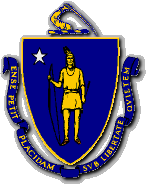 CHARLES D. BAKERGovernorKARYN E. POLITOLt. GovernorThe Commonwealth of MassachusettsExecutive Office of Public Safety and SecurityOne Ashburton Place, Room 2133Boston, Massachusetts 02108Tel: (617) 727-7775TTY Tel: (617) 727-6618Fax: (617) 727-4764www.mass.gov/eopsTHOMAS A. TURCO, IIISecretary